附件1：指定交易迁移测试及上线总体时间安排注：以上时间安排以本所正式的全网及通关测试通知为准。附件2指定交易迁移技术就绪情况（模板）模板一：上海证券交易所：根据上交所指定交易迁移相关工作安排，本公司选择***（请根据实际情况填写实现迁移的技术方式，如技术系统改造或使用上交所核心系统备用通道）作为指定交易业务迁移的技术就绪手段。目前，已参与上交所组织的全天候、全网测试，验证通过，各项技术准备工作已完成。可以按照上交所的迁移工作安排进行迁移。特此报备。公司名称（加盖公章）：***年***月***日模板二：上海证券交易所：本公司无指定交易业务（或者暂时不开展指定交易业务），上交所的指定交易迁移对本公司业务开展无影响（或者本公司将在业务开展前，自行完成技术改造）。特此报备。公司名称（加盖公章）：***年***月***日报备说明：1、有指定业务并已完成技术就绪可以选择模板一2、无指定交易业务或者暂不开展指定交易业务可以选择模板二3、本报备表请加盖公章后将扫描件邮件发至tech_support@sse.com.cn，邮件主题格式为：公司名称+指定交易迁移技术就绪情况报备附件3：指定交易迁移技术就绪情况摸底反馈链接：https://www.wjx.cn/vm/eXr4fFo.aspx#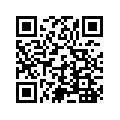 扫码反馈：以下问题仅供参考，请以上述反馈链接中的问题为准。1、本次指定交易迁移，贵司将采用如下哪些方式作为技术就绪手段（多选）。自身技术系统改造  使用上交所核心系统备用通道暂无相关业务，在业务开展前完成改造。2、如果上交所9月底（计划）进行指定交易迁移，贵司是否能完成技术就绪？是     否（请说明原因）不能就绪的原因：                                     如果使用上交所核心系统备用通道，贵司将采用哪种方式进行访问？专线访问  互联网访问  不适用如果使用互联网访问上交所核心系统备用通道，贵司是否申请了专用Ekey？（注：通过专线访问无需申请EKey）是        否          不适用如果贵司未申请Ekey，能否在9月中旬前向本所提交EKey申请？是        否          不适用贵司对上交所本次指定交易迁移有哪些意见和建议？日期工作安排2022年7月23日—9月9日指定交易迁移全天候环境专项测试2022年8月27日指定交易迁移第一次全网测试预计2022年9月17日指定交易迁移第二次全网测试预计2022年9月底指定交易迁移通关测试预计2022年9月底指定交易业务正式迁移上线